Komitet Naukowy i Organizacyjny Konferencji działając w imieniuKatedry Prawa Gospodarczego Publicznego i Prawa Pracy w Instytucie Prawa Uniwersytetu Ekonomicznego w Krakowie oraz pod patronatem
Okręgowej Rady Adwokackiej w Krakowiezaprasza serdecznie do udziału w Ogólnopolskiej Konferencji:„Czy i jak mediować w sektorze publicznym?Mediacja w sprawach o należności cywilnoprawne z udziałem podmiotów objętych reżimem odpowiedzialności za naruszenie dyscypliny finansów publicznych
– aspekty praktyczne”Termin:                                       16 marca 2020 roku, godz. 9.00-16.30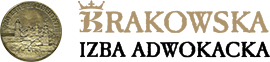 Miejsce:                                     Uniwersytet Ekonomiczny w Krakowie                                      31-510 Kraków, ul. Rakowicka 27, Nowa Aula, Pawilon COrganizator:                               Katedra Prawa Gospodarczego Publicznego i Prawa Pracy w Instytucie Prawa                                                       na Uniwersytecie Ekonomicznym w Krakowie                                                      we współpracy z Komitetem Naukowym i Organizacyjnym:                                                     Prof. UEK dr hab. Monika Szaraniec,Adwokat mediator Anna Kreczmer, ORA Kraków         Adwokat mediator Magdalena Bielska, ORA Rzeszów                                                     Adwokat Michał Mastej, ORA KrakówPROGRAM09:00 – 09:30Rejestracja uczestnikówRejestracja uczestników09:30Powitanieadw. mediator Anna Kreczmeradw. mediator Magdalena Bielska09:40Otwarcie KonferencjiProf. UEK dr hab. Mariusz Andrzejewski,Dziekan  Kolegium Ekonomii, Finansów i PrawaProf. UEK dr hab. Monika Szaraniec,Kierownik Katedry Prawa Gospodarczego Publicznego i Prawa Pracy w Instytucie Prawa UEKAdw. Paweł GierasDziekan Okręgowej Rady Adwokackiej w Krakowie    Część I10:00 – 12:00Moderator:  Adwokat mediator Magdalena Bielska, ORA RzeszówCzęść I10:00 – 12:00Moderator:  Adwokat mediator Magdalena Bielska, ORA Rzeszów1Organ administracji publicznej wobec konfliktu. Czy iść do sądu, czy rozwiązać problem?Prof. UWr dr hab. M. TabernackaUniwersytet Wrocławski 2Możliwości rozwiązywania sporów na drodze mediacji - kiedy urzędnik może mediować?
(art. 54a ustawy o finansach publicznych, ogólne warunki formalne i materialne)Mariusz HaładyjPrezes Prokuratorii Generalnej3Elementy składowe oceny skutków ugody jako wynik ewaluacji (analiza swot - towns). Prawidłowość oceny skutków ugody jako warunek wyłączający bezprawność gospodarowania środkami publicznymiProf. dr hab. J.M. Salachna / dr M. J. SkrodzkaPaństwowa Wyższa Szkoła Informatyki i Przedsiębiorczości4Praktyka Ministerstwa Przedsiębiorczości w zakresie opiniowania ugód w trybie art. 54a ustawy o finansach publicznychJoanna Sauter-KunachDyrektor Departamentu Prawnego Ministerstwa RozwojuDyskusjaDyskusjaPrzerwa Kawowa (20 minut)Przerwa Kawowa (20 minut)Część II12.20 - 13.50Moderator: Adwokat Aleksander Gut, ORA KrakówCzęść II12.20 - 13.50Moderator: Adwokat Aleksander Gut, ORA Kraków1Rozwiązywanie sporów na drodze ugodowej jako element kontroli zarządczej w świetle przepisów ustawy o finansach publicznych.Prof. dr hab. J.M. SalachnaPaństwowa Wyższa Szkoła Informatyki i Przedsiębiorczości2Kontrola efektywnego gospodarowania środkami publicznymi w kontekście zawierania ugódPrzedstawiciel Delegatury Najwyższej Izby Kontroli3Zarzut przestępstwa urzędniczego - czy jest zagrożeniem dla mediacji w sektorze publicznym?Katarzyna PłończykProkurator Byłej Prokuratury Apelacyjnej w Prokuraturze Okręgowej w KrakowieDyskusjaDyskusjaPrzerwa Obiadowa (50 minut)Przerwa Obiadowa (50 minut)Część III14:40 – 16:10Moderator: Adwokat mediator Anna Kreczmer, ORA KrakówCzęść III14:40 – 16:10Moderator: Adwokat mediator Anna Kreczmer, ORA Kraków1Ugoda z ubezpieczycielem - uwarunkowania praktyczne i prawne  R.pr Mateusz BartoszczeZastępca Dyrektora EIB S.A. Oddział Kraków2Impas prawny w mediacji - jak konstruktywnie przechodzić z pozycji do interesu?Dr M. KożuchUniwersytet Jagielloński3To samo widzimy inaczej - analiza ryzyka oddania rozstrzygnięcia w sprawie osobie trzeciej (sędziemu)SSO Zbigniew ZgudKoordynator ds. mediacji w SO w Krakowie4Mediacyjny model rozwiązywania sporów cywilnoprawnych w sektorze publicznym 
- podsumowanieMediator adw. Anna KreczmerDyskusjaDyskusjaZakończenie KonferencjiZakończenie Konferencji